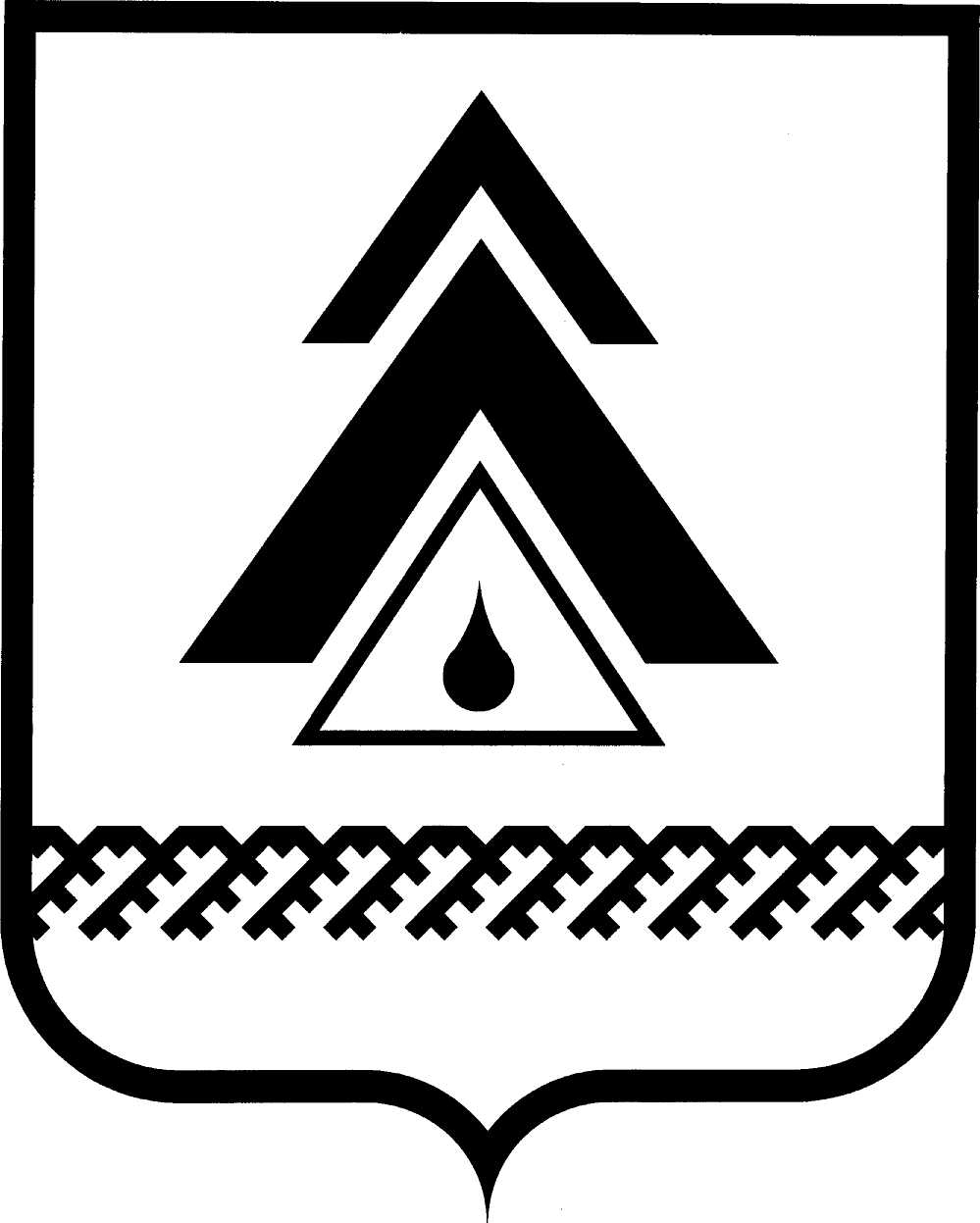 администрация Нижневартовского районаХанты-Мансийского автономного округа – ЮгрыПОСТАНОВЛЕНИЕО мерах по реализации решения Думы района «О бюджете района на 2015 год и на плановый период 2016 и 2017 годов»В целях реализации решения Думы района от 28.11.2014 № 586 «О бюджете района на 2015 год и на плановый период 2016 и 2017 годов»:1. Принять к исполнению бюджет Нижневартовского района на 2015 год и плановый период 2016 и 2017 годов (далее – бюджет района).2. Утвердить: план мероприятий по росту доходов и оптимизации расходов бюджета района на 2015 год и плановый период 2016 и 2017 годов согласно приложению 1; план мероприятий, направленный на привлечение инвестиций и наращивание налогового потенциала на 2015−2017 годы согласно приложению 2;перечень инвестиционных проектов Нижневартовского района, при реализации которых планируется получение бюджетного эффекта в 2015−2017 годах, согласно приложению 3.3. Департаменту финансов администрации района (А.И. Кидяева) представлять сводную информацию о выполнении плана мероприятий по росту доходов и оптимизации расходов местных бюджетов на 2015 год и плановый период 2016 и 2017 годов в Департамент финансов Ханты-Мансийского автономного округа – Югры по форме и в сроки, установленные Департаментом финансов Ханты-Мансийского автономного округа – Югры.4. Ответственным исполнителям мероприятий ежеквартально, до 3 числа месяца, следующего за отчетным кварталом, представлять в департамент финансов администрации района: информацию о выполнении плана мероприятий по росту доходов и оптимизации расходов бюджета района на 2015 год и плановый период 2016 и 2017 годов в соответствии с приложением 1.5. Комитету экономики администрации района ежегодно, до 1 марта, представлять в Департамент финансов администрации района сводную информацию о выполнении Плана мероприятий, направленного на привлечение инвестиций и наращивание налогового потенциала на 2015−2017 годы, в соответствии с приложением 2.6. Структурным подразделениям администрации района, осуществляющим сопровождение инвестиционных проектов, ежегодно, до 1 октября, представлять в Совет по инвестиционной политике Нижневартовского района отчет о реализации инвестиционных проектов, указанных в приложении 3 к настоящему постановлению, включая результаты общественного обсуждения хода реализации инвестиционных проектов.7. В целях повышения уровня администрирования доходов при исполнении бюджета района, а также в целях оперативного формирования ожидаемой оценки поступления доходов в бюджет района главным администраторам доходов бюджета района представлять в департамент финансов администрации района: 7.1. Ежемесячно, до 15-го числа месяца, следующего за отчетным месяцем, ожидаемую оценку поступлений доходов в 2015 году с разбивкой по месяцам с учетом фактического поступления за истекший период. 7.2. Ежеквартально, до 15-го числа месяца, следующего за отчетным кварталом, информацию:о причинах отклонения фактических поступлений доходов в отчетном периоде текущего финансового года от фактического поступления доходов       за аналогичный период прошедшего финансового года в разрезе кодов бюджетной классификации доходов, закрепленных за соответствующим администратором доходов бюджета района решением Думы района от 28.11.2014 № 586 «О бюджете района на 2015 год и на плановый период 2016 и 2017 годов» (далее – решение Думы района);о задолженности перед бюджетом района в разрезе видов администрируемых доходов.7.3. Ежегодно, до 20-го числа месяца, следующего за отчетным финансовым годом, аналитическую информацию:об исполнении годовых плановых назначений по кодам бюджетной классификации доходов, закрепленных за соответствующим администратором решением Думы района, с обоснованием причин возникших отклонений фактических поступлений от уточненного плана;о причинах отклонений фактического поступления доходов в отчетном финансовом году от фактического поступления доходов в прошедшем финансовом году.8. Структурным подразделениям администрации района, наделенным отдельными бюджетными полномочиями главных распорядителей средств бюджета района, управлению учета и отчетности администрации района: обеспечить исполнение бюджета района с учетом основных направлений бюджетной и долговой политики Нижневартовского района на 2015 год              и на плановый период 2016 и 2017 годов; обеспечить в пределах доведенных лимитов бюджетных обязательств, своевременное исполнение расходных обязательств бюджета района, а также недопущение возникновения просроченной кредиторской задолженности; обеспечить реализацию Соглашений, заключенных между муниципальным образованием Нижневартовский район и Департаментом культуры автономного округа, Департаментом образования и молодежной политики автономного округа, по достижению в 2014−2018 годах целевых показателей (нормативов) оптимизации сети муниципальных организаций (учреждений), а также выполнению установленных целевых показателей по оплате труда отдельных категорий работников муниципальных организаций (учреждений), в соответствии с муниципальными планами мероприятий («дорожными картами») изменений в отраслях социальной сферы, направленными на повышение эффективности сферы образования и культуры в районе;обеспечить повышение эффективности бюджетных расходов, в том числе не допускать необоснованного увеличения количества принимаемых расходных обязательств;не допускать образования просроченной кредиторской задолженности;не принимать решения, приводящие к увеличению численности работников бюджетной сферы и органов местного самоуправления, за исключением случаев, когда увеличение численности работников бюджетной сферы и органов местного самоуправления необходимо для реализации переданных государственных полномочий и федеральных законов, предусматривающих расширение полномочий органов местного самоуправления, а также связано с необходимостью создания дополнительных рабочих мест в детских дошкольных учреждениях, вводом новых объектов капитального строительства;не допускать превышение нормативов расходов на содержание органов местного самоуправления;представлять в Департамент финансов администрации района ежеквартально, до 15-го числа месяца (за четвертый квартал до 20-го числа), следующего за отчетным кварталом: информацию для подготовки брошюры «Бюджет для граждан», пояснительную записку об исполнении бюджетных ассигнований, предусмотренных на реализацию муниципальных программ района и ведомственных целевых программ района (включая реализацию муниципальных заданий на предоставление муниципальных услуг, выполнение работ), по публичным и публичным нормативным обязательствам района, по субсидиям, предоставляемым физическим и юридическим лицам, а также иные аналитические материалы по формам и в сроки, установленные департаментом финансов администрации района;обеспечить эффективное использование межбюджетных трансфертов, полученных в форме субсидий, субвенций и иных межбюджетных трансфертов вышестоящих бюджетов.9. Структурным подразделениям администрации района, исполняющим отдельные функции и полномочия учредителей муниципальных учреждений, отделу муниципальной службы и кадров администрации района продолжить  переход на «эффективный контракт», включающий показатели и критерии оценки эффективности деятельности работника, а также оценку совокупного дохода с учетом фактической занятости и предоставляемых льгот, и иных мер социальной поддержки.10. Установить, что заключение и оплата получателями средств бюджета района муниципальных контрактов и иных обязательств, исполнение которых осуществляется за счет средств бюджета района в 2015 году, осуществляются    в пределах доведенных до них лимитов бюджетных обязательств в соответствии с бюджетной классификацией Российской Федерации, с учетом принятых   и неисполненных обязательств. Оплата денежных обязательств по публичным нормативным обязательствам осуществляется в пределах доведенных до получателя бюджетных ассигнований.11. Установить, что получатели средств бюджета района, бюджетные и автономные учреждения района при заключении подлежащих оплате за счет средств бюджета района договоров (контрактов) на поставку товаров, выполнение работ, оказание услуг для муниципальных нужд предусматривают оплату по заключенным договорам (контрактам) после подтверждения поставки товаров, выполнения (оказания) предусмотренных указанными договорами (контрактами) работ (услуг), если возможность авансовых платежей не установлена актами администрации Нижневартовского района.Получатели средств бюджета района, бюджетные и автономные учреждения района при заключении подлежащих оплате за счет средств бюджета района договоров (контрактов) на поставку товаров, выполнение работ, оказание услуг для муниципальных нужд вправе предусматривать авансовые платежи:в размере до 100 процентов от суммы договора (контракта) – о предоставлении услуг связи, об обучении на курсах повышения квалификации,                  об участии в семинарах, совещаниях, фестивалях-конкурсах; на оказание услуг на приобретение авиа- и железнодорожных билетов, билетов для проезда городским и пригородным транспортом; о подписке на печатные издания и об их приобретении; о приобретении продукции (товаров) для обеспечения поставки в населенные пункты на территории района с ограниченными сроками завоза грузов; по реализации грантов, в том числе присужденных по итогам окружных, районных конкурсов; по обязательному страхованию гражданской ответственности владельцев транспортных средств;  о проведении мероприятий по тушению пожаров; за проведение государственной экспертизы проектной документации и результатов инженерных изысканий; на приобретение в муниципальную собственность жилых помещений;в размере не более 30 процентов от суммы договора (контракта), если иные размеры авансовых платежей не установлены законодательством Российской Федерации, Ханты-Мансийского автономного округа – Югры – по остальным договорам (контрактам). 12. Рекомендовать органам местного самоуправления городских и сельских поселений, входящих в состав района:принять аналогичные планы мероприятий по росту доходов и оптимизации расходов местных бюджетов на 2015 год и на плановый период 2016 и 2017 годов в соответствии с пунктом 2 постановления;представлять в департамент финансов администрации района сводную информацию о выполнении плана мероприятий по росту доходов и оптимизации расходов местных бюджетов на 2015 год и плановый период 2016 и 2017 годов по форме, установленной департаментом финансов администрации района, в срок до 3 числа месяца, следующего за отчетным кварталом. 13. Департаменту финансов администрации района (А.И. Кидяева) на основе данных структурных подразделений администрации района и органов местного самоуправления поселений, входящих в состав района в срок до 30 числа месяца, следующего за отчетным кварталом, представить сводную информацию о выполнении данного постановления по итогам года в межведомственную комиссию по повышению эффективности и результативности бюджетных расходов.14. Настоящее постановление распространяется на правоотношения, возникшие с 01 января 2015 года. 15. Контроль за выполнением постановления возложить на заместителя главы администрации района по экономике и финансам Т.А. Колокольцеву.Глава администрации района              Б.А. СаломатинПриложение 1 к постановлениюадминистрации районаот 02.02.2015 № 149План мероприятий по росту доходов и оптимизации расходов бюджета Нижневартовского района на 2015 год и на плановый период 2016 и 2017 годов* Мероприятие выполнено, бюджетный эффект достигнут при формировании бюджета района.** Наименование показателей и их значения будут уточнены после внесения изменений в муниципальные программы района.Приложение 2 к постановлениюадминистрации районаот 02.02.2015 № 149План мероприятий, направленный на привлечение инвестицийи наращивание налогового потенциала на 2015−2017 годыПриложение 3 к постановлениюадминистрации районаот 02.02.2015 № 149Переченьинвестиционных проектов Нижневартовского района, при реализации которых планируется получение бюджетного эффекта  в 2015−2017 годах* Под бюджетным эффектом понимаются ежегодные поступления налога на доходы физических лиц в консолидированный бюджет всех уровней в результате роста налоговой базы в связи созданием новых рабочих мест в результате реализации инвестиционных проектов.** Ответственные за реализацию проекта Департамент образования и молодежной политики Ханты-Мансийского автономного округа – Югры, Департамент строительства Ханты-Мансийского автономного округа – Югры.от 02.02.2015г. Нижневартовск№ 149№п/п№п/пНаименование мероприятияОтветственный исполнительСрок реализацииПроект нормативного правового акта или иной документЦелевой показательЦелевой показательЦелевой показательЗначение целевого показателяЗначение целевого показателяЗначение целевого показателяЗначение целевого показателяБюджетный эффект от реализации мероприятий,млн. рублейБюджетный эффект от реализации мероприятий,млн. рублейБюджетный эффект от реализации мероприятий,млн. рублей№п/п№п/пНаименование мероприятияОтветственный исполнительСрок реализацииПроект нормативного правового акта или иной документЦелевой показательЦелевой показательЦелевой показатель2015 год2015 год2016 год2017 год2015 год2016 год2017 год11234555667891011I. Направления роста доходов бюджета Нижневартовского районаI. Направления роста доходов бюджета Нижневартовского районаI. Направления роста доходов бюджета Нижневартовского районаI. Направления роста доходов бюджета Нижневартовского районаI. Направления роста доходов бюджета Нижневартовского районаI. Направления роста доходов бюджета Нижневартовского районаI. Направления роста доходов бюджета Нижневартовского районаI. Направления роста доходов бюджета Нижневартовского районаI. Направления роста доходов бюджета Нижневартовского районаI. Направления роста доходов бюджета Нижневартовского районаI. Направления роста доходов бюджета Нижневартовского районаI. Направления роста доходов бюджета Нижневартовского районаI. Направления роста доходов бюджета Нижневартовского районаI. Направления роста доходов бюджета Нижневартовского районаI. Направления роста доходов бюджета Нижневартовского районаI. Направления роста доходов бюджета Нижневартовского района1.1.Мобилизация дополнительных доходов в бюджет районадепартамент финансов администрации районане реже одного раза в кварталпротокол заседания комиссии по мобилизации дополнительных доходов в бюджет районапротокол заседания комиссии по мобилизации дополнительных доходов в бюджет районаотношение суммы по налогам дополнительно поступившей в отчетном году к предыдущему году, %отношение суммы по налогам дополнительно поступившей в отчетном году к предыдущему году, %отношение суммы по налогам дополнительно поступившей в отчетном году к предыдущему году, %не менее 1,0%не менее 1,0%не менее 1,0%13,014,015,01.2.Заключение соглашений об экономическом сотрудничествекомитет экономики администрации районасоглашения с организациямисоглашения с организациямиотношение суммы, поступившей по заключенным соглашениям на конец года,к прогнозируемой на первое число отчетного года, (%)отношение суммы, поступившей по заключенным соглашениям на конец года,к прогнозируемой на первое число отчетного года, (%)отношение суммы, поступившей по заключенным соглашениям на конец года,к прогнозируемой на первое число отчетного года, (%)не менее 20,0%не менее 20,0%не менее 20,0%5,97*2,3*1,51.3.Индексация размера арендной платы за использование земельных участков земель населенных пунктов, государственная собственность на которые не разграничена, на размер уровня инфляции, установленного в федеральном законе о федеральном бюджете на очередной финансовый год и плановый периодслужба муниципальной собственности администрации района2015 годпроект решения Думы районапроект решения Думы районауровень инфляцииуровень инфляцииуровень инфляции5,5%4,5%4,0%0,5580,4820,4481.4.Провести мониторинг ставок по сдаваемому в аренду имуществу района, в том числе земельным участкам, рассмотреть возможность приблизить их к рыночным, а также рассмотреть возможность внесения изменения в порядок, предусматривая условия получения доходов от предоставления имущества в субарендуслужба муниципальной собственностиадминистрации района2015 годпроект решения Думы районапроект решения Думы районаотношение дополнительной суммы арендной платы, планируемой к получению в результате пересмотра ставок, к годовой  сумме арендной платы за сдаваемое имущество, %отношение дополнительной суммы арендной платы, планируемой к получению в результате пересмотра ставок, к годовой  сумме арендной платы за сдаваемое имущество, %отношение дополнительной суммы арендной платы, планируемой к получению в результате пересмотра ставок, к годовой  сумме арендной платы за сдаваемое имущество, %не менее 1,0%не менее 1,0%не менее 1,0%1.5.Обеспечить увеличение поступлений прочих доходов от использования имущества в связи с увеличением размера платы по договорам социального найма жилых помещений, договорам найма жилых помещений специализированного муниципального жилищного фонда района, договорам найма жилых помещений коммерческого использованияслужба муниципальной собственности администрации района;отдел по жилищным вопросам администрации районадо 31 декабря 2015 года;до 31 декабря 2016 года;до 31 декабря 2017 годапроект постановления администрации районпроект постановления администрации районувеличение поступлений доходов от использования имущества по договорам социального найма, жилых помещений специализированного государственного жилищного фонда, муниципального жилищного фонда коммерческого использования  относительно первоначально утвержденному плану по данному виду доходов, в разахувеличение поступлений доходов от использования имущества по договорам социального найма, жилых помещений специализированного государственного жилищного фонда, муниципального жилищного фонда коммерческого использования  относительно первоначально утвержденному плану по данному виду доходов, в разахувеличение поступлений доходов от использования имущества по договорам социального найма, жилых помещений специализированного государственного жилищного фонда, муниципального жилищного фонда коммерческого использования  относительно первоначально утвержденному плану по данному виду доходов, в разах5,5%4,5%4,0%0,0310,0270,0251.6.Внести изменения в перечень муниципального имущества, предназначенного к приватизации в 2015 году служба муниципальной собственности администрации районапо мере внесения изменений в перечень приватизируемого имуществапроект решения Думы района «О внесении изменений в решение Думы района от 28.11.2013 № 593 «Об утверждении прогнозного плана приватизации имущества муниципального образования Нижневартовский район на 2015 год»проект решения Думы района «О внесении изменений в решение Думы района от 28.11.2013 № 593 «Об утверждении прогнозного плана приватизации имущества муниципального образования Нижневартовский район на 2015 год»отношение стоимости имущества, планируемого к внесению в Перечень, к стоимости имущества, фактически включенного в Перечень, %отношение стоимости имущества, планируемого к внесению в Перечень, к стоимости имущества, фактически включенного в Перечень, %отношение стоимости имущества, планируемого к внесению в Перечень, к стоимости имущества, фактически включенного в Перечень, %не менее 10 %1,01.7.Проведение районной благотворительной акции «Душевное богатствоуправление по вопросам социальной сферы администрации районаежегоднопроект постановления администрации районапроект постановления администрации районабезвозмездные поступления от физических и юридических лицбезвозмездные поступления от физических и юридических лицбезвозмездные поступления от физических и юридических лиц1,01,01,0Всего по доходам21,55917,80917,973II. Направления роста расходов бюджета Нижневартовского районаII. Направления роста расходов бюджета Нижневартовского районаII. Направления роста расходов бюджета Нижневартовского районаII. Направления роста расходов бюджета Нижневартовского районаII. Направления роста расходов бюджета Нижневартовского районаII. Направления роста расходов бюджета Нижневартовского районаII. Направления роста расходов бюджета Нижневартовского районаII. Направления роста расходов бюджета Нижневартовского районаII. Направления роста расходов бюджета Нижневартовского районаII. Направления роста расходов бюджета Нижневартовского районаII. Направления роста расходов бюджета Нижневартовского районаII. Направления роста расходов бюджета Нижневартовского районаII. Направления роста расходов бюджета Нижневартовского районаII. Направления роста расходов бюджета Нижневартовского районаII. Направления роста расходов бюджета Нижневартовского района2.1.Сократить расходы на содержание муниципальных учреждений района и отдельные мероприятия муниципальных и ведомственных целевых программ районадепартамент финансов администрации районадо 31 декабря 2015 годарешение Думы района от 28.11.2014 № 586 «О бюджете района на 2015 год и плановый период 2016−2017 годы»* сокращение расходов бюджета района не менее 5%, от расходов на реализацию отдельных мероприятий муниципальных и ведомственных целевых программ района, %* сокращение расходов бюджета района не менее 5%, от расходов на реализацию отдельных мероприятий муниципальных и ведомственных целевых программ района, %* сокращение расходов бюджета района не менее 5%, от расходов на реализацию отдельных мероприятий муниципальных и ведомственных целевых программ района, %не менее 5,0не менее 5,0не менее 5,075,787,50,02.1.Сократить расходы на содержание муниципальных учреждений района и отдельные мероприятия муниципальных и ведомственных целевых программ районадепартамент финансов администрации района, комитет экономики администрации района; главные распорядители средств бюджета района, ответственные исполнители программ района2015−2017 годыпроект решения Думы района «О внесении изменений в решение Думы района от 28.11.2014 № 586 «О бюджете района на 2015 год и плановый период 2016-2017 годы»сокращение бюджетных ассигнований, лимитов бюджетных обязательств на реализацию отдельных мероприятий муниципальных и ведомственных целевых программ района без изменения целевых показателей, установленных муниципальными программами и ведомственными целевыми программами районасокращение бюджетных ассигнований, лимитов бюджетных обязательств на реализацию отдельных мероприятий муниципальных и ведомственных целевых программ района без изменения целевых показателей, установленных муниципальными программами и ведомственными целевыми программами районасокращение бюджетных ассигнований, лимитов бюджетных обязательств на реализацию отдельных мероприятий муниципальных и ведомственных целевых программ района без изменения целевых показателей, установленных муниципальными программами и ведомственными целевыми программами районане менее 5,0не менее 5,0не менее 5,024,4821,4021,402.2.Расширить перечень и объемы платных услуг, оказываемых бюджетными и автономными учреждениями района в соответствии с их Уставамимуниципальное автономное учреждений Нижневартовского района «Многофункциональный центр оказания государственных и муниципальных услуг»2015−2017 годыувеличение объема поступлений от приносящей доход деятельности, %увеличение объема поступлений от приносящей доход деятельности, %увеличение объема поступлений от приносящей доход деятельности, %1001001001000,080,480,482.3.Передача муниципальных услуг на исполнение в многофункциональный центр по принципу «одного окна»комитет экономики администрации районадо 31 декабря 2015 годапостановление администрации района от 19.01.2014 № 44 «О  внесении изменений в постановление администрации района от 04.07.2012 № 1280 «О перечне муниципальных услуг, предоставление которых организуется в многофункциональном центре Нижневартовского района»количество муниципальных услугколичество муниципальных услугколичество муниципальных услуг4848-----2.4.Реорганизация сети учреждений образования и молодежной политики районауправление образования и молодежной политики администрации районадо 01.04.2015постановление администрации района от 31.12.2014 № 2696 «О реорганизации муниципального бюджетного образовательного учреждения Районного центра дополнительного образования детей «Спектр», постановление администрации района от 31.12.2014 № 2697 «О реорганизации муниципального автономного учреждения районного комплексного молодежного центра «Луч»оптимизация сети учреждений, подведомственных управлению образования и молодежной политики администрации района, путем присоединения одних учреждений к другим (количество учреждений)оптимизация сети учреждений, подведомственных управлению образования и молодежной политики администрации района, путем присоединения одних учреждений к другим (количество учреждений)оптимизация сети учреждений, подведомственных управлению образования и молодежной политики администрации района, путем присоединения одних учреждений к другим (количество учреждений)22--6,06,06,02.5.Внесение изменений в целевые показатели муниципальных планов мероприятий («дорожных карт») повышения эффективности и качества услуг в отраслях социальной сферы по результатам согласования с исполнительными органами государственной власти автономного округауправление культуры администрации района;управление образования и молодежной политики администрации района, отдел по физической культуре и спорту администрации районав течение 2015 годапроекты постановлений администрации района:«О внесении изменений в постановление администрации района от 14.04.2013 № 671 «О плане мероприятий («дорожной карте») «Изменения в отраслях социальной сферы, направленные на повышение эффективности сферы образования в Нижневартовском районе»;«О внесении изменений в постановление администрации района от 19.07.2013 № 1526 «О плане мероприятий («дорожной карте») «Изменения в отраслях социальной сферы, направленные на повышение эффективности сферы культуры в Нижневартовском районе»сокращение расходов на оплату труда в связи с уменьшением размера целевого значения средней заработной платы работников муниципальных учреждений социальной сферы района, млн. руб.сокращение расходов на оплату труда в связи с уменьшением размера целевого значения средней заработной платы работников муниципальных учреждений социальной сферы района, млн. руб.сокращение расходов на оплату труда в связи с уменьшением размера целевого значения средней заработной платы работников муниципальных учреждений социальной сферы района, млн. руб.********---2.6.Пересмотреть тарифы на перевозки пассажиров воздушным и водным транспортом между населенными пунктамиотдел транспорта и связи администрации района2015−2017приказ Региональной службы по тарифам ХМАО − Югры «Об установлении фиксированных тарифов на перевозки пассажиров воздушным и водным транспортом между населенными пунктами на территории Нижневартовского района»объем перевозок в населенные пункты района, (количество пассажиров)объем перевозок в населенные пункты района, (количество пассажиров)объем перевозок в населенные пункты района, (количество пассажиров)171331713317133171330,230,250,282.7.Мероприятия в области энергосбережения и повышения энергетической эффективностиуправление образования и молодежной политики администрации района;управление культуры администрации района;отдел по физической культуре и спорту администрации района;служба муниципальной собственности администрации районадо 1 марта 2015 годапроекты постановлений администрации района: «О внесении изменений в постановление администрации Нижневартовского района от 02.12.2013 № 2554 «Об утверждении муниципальной программы «Развитие образования в Нижневартовском районе на 2014–2020 годы», «О внесении изменений в постановление администрации района от 27.11.2013 № 2508 «Об утверждении муниципальной программы «Развитие культуры и туризма в Нижневартовском районе на 2014–2020 годы», «О внесении изменений в постановление администрации района от 25.11.2013 № 2489 «Об утверждении муниципальнойпрограммы «Развитие физической культуры и спорта в Нижневартовском районе на 2014–2020 годы», «О внесении изменений в постановление администрации района от 02.12.2013 № 2549 «Об утверждении муниципальной программы «Управление муниципальным имуществом на территории Нижневартовского района на 2014–2017 годы»внесение изменений в муниципальные программы района в части дополнения программ задачей «Реализация мероприятий в области энергосбережения и повышения энергетической эффективности»внесение изменений в муниципальные программы района в части дополнения программ задачей «Реализация мероприятий в области энергосбережения и повышения энергетической эффективности»внесение изменений в муниципальные программы района в части дополнения программ задачей «Реализация мероприятий в области энергосбережения и повышения энергетической эффективности»********0,00,00,02.7.Мероприятия в области энергосбережения и повышения энергетической эффективностиотдел жилищно-коммунального хозяйства и строительства администрации районадо 31.12 2016 годапостановление администрации района от 02.12.2013 № 2553 «Об утверждении муниципальной программы «Развитие жилищно-коммунального комплекса и повышение энергетической эффективности вНижневартовском районе на 2014−2020 годы» (с изменениями)снижение расходов на энергоносители;газификация п. Агана, %снижение расходов на энергоносители;газификация п. Агана, %снижение расходов на энергоносители;газификация п. Агана, %92,6--12,502.7.Мероприятия в области энергосбережения и повышения энергетической эффективностиотдел жилищно-коммунального хозяйства и строительства администрации районадо 31.12.2015постановление администрации района от 02.12.2013 № 2553 «Об утверждении муниципальной программы «Развитие жилищно-коммунального комплекса и повышение энергетической эффективности вНижневартовском районе на 2014−2020 годы» (с изменениями)установка энергосберегающего оборудования (замена сетевых насосов на котельных), %установка энергосберегающего оборудования (замена сетевых насосов на котельных), %установка энергосберегающего оборудования (замена сетевых насосов на котельных), %50-1,501,502.7.Мероприятия в области энергосбережения и повышения энергетической эффективностиотдел жилищно-коммунального хозяйства и строительства администрации районапостановление администрации района от 02.12.2013 № 2553 «Об утверждении муниципальной программы «Развитие жилищно-коммунального комплекса и повышение энергетической эффективности вНижневартовском районе на 2014−2020 годы» (с изменениями)-Всего по расходам106,49117,1342,16III. Мероприятия по сокращению муниципального долга и расходов на его обслуживаниеIII. Мероприятия по сокращению муниципального долга и расходов на его обслуживаниеIII. Мероприятия по сокращению муниципального долга и расходов на его обслуживаниеIII. Мероприятия по сокращению муниципального долга и расходов на его обслуживаниеIII. Мероприятия по сокращению муниципального долга и расходов на его обслуживаниеIII. Мероприятия по сокращению муниципального долга и расходов на его обслуживаниеIII. Мероприятия по сокращению муниципального долга и расходов на его обслуживаниеIII. Мероприятия по сокращению муниципального долга и расходов на его обслуживаниеIII. Мероприятия по сокращению муниципального долга и расходов на его обслуживаниеIII. Мероприятия по сокращению муниципального долга и расходов на его обслуживаниеIII. Мероприятия по сокращению муниципального долга и расходов на его обслуживаниеIII. Мероприятия по сокращению муниципального долга и расходов на его обслуживаниеIII. Мероприятия по сокращению муниципального долга и расходов на его обслуживаниеIII. Мероприятия по сокращению муниципального долга и расходов на его обслуживаниеIII. Мероприятия по сокращению муниципального долга и расходов на его обслуживание3.1.Контроль за своевременным погашением муниципального долга и расходов наегосодержаниедепартамент финансов администрации района;отдел потребительского рынка и защиты прав потребителейадминистрации районаЕжегодно, до 31 декабря-погашение муниципального долга и расходов на его содержаниепогашение муниципального долга и расходов на его содержание100%100%100%100%100%---Наименование мероприятияРезультат реализации мероприятияСрок выполненияОтветственный исполнитель1.Повышение квалификации муниципальных служащих администрации районаписьмо в Департамент государственной службы и кадровой политики Ханты-Мансийского автономного округа − Югры о выделении Нижневартовскому району квоты в количестве 9 единиц для обучения за счет средств бюджета Ханты-Мансийского автономного округа –  Югры муниципальных служащих администрации района по вопросам разработки и реализации мер, направленных на развитие субъектов малого и среднего предпринимательства, вопросам реализации инвестиционных проектов с использованием механизмов концессионных соглашений в соответствии с положениями Федерального закона от 21.07. 2005 № 115-ФЗ «О концессионных соглашениях», а также по вопросам реализации Закона Ханты-Мансийского автономного округа − Югры от 18.10.2010 № 155-оз «Об участии Ханты-Мансийского автономного округа − Югры в государственно-частном партнерстве»до 1 марта 2015 годаотдел муниципальной службы и кадров администрации района2.Подготовить распоряжение администрации района «О плане мероприятий по реализации («дорожной карты») «Развитие конкуренции вХанты-Мансийском автономном округе – Югре» на территории района»распоряжение администрации районадо 1 марта 2015 годакомитет экономики администрации района3.Опубликование на веб-сайте администрации района и в Инвестиционном паспорте Нижневартовского района (Инвестиционный паспорт) информации о находящихся в муниципальной собственности земельных участках, обеспеченных градостроительной документацией и предлагаемых для реализации инвестиционных проектовинформационное сообщение на веб-сайте администрации района и Инвестиционном паспортеежегодно, до 1 мартамуниципальное бюджетное учреждение Нижневартовского района «Управление имущественными и земельными ресурсами»;отдел по информатизации и сетевым ресурсам администрации района;комитет экономики администрации района4.Опубликование на веб-сайте администрации района в разделе «Инвестиции» муниципальных программ района: «Развитие транспортной системы Нижневартовского района на 2014–2020 годы»;«Развитие культуры и туризма вНижневартовском районе на 2014–2020 годы»;«Развитие образования вНижневартовском районе на 2014–2020 годы»;«Развитие физической культуры и спорта вНижневартовском районе на 2014–2020 годы»информационное сообщение на веб-сайте администрации районаежегодно,до 1 мартаотдел транспорта и связи администрации района;управление образования и молодежной политики администрации района; управление культуры администрации района;отдел по физической культуре и спорту администрации района;отдел по информатизации и сетевым ресурсам администрации района;комитет экономики администрации района5.Опубликование на веб-сайте администрации района в разделе «Инвестиции» утвержденных планов проведения аукционов по продаже и (или) предоставлению в аренду земельных участков, находящихся в муниципальной собственности и предлагаемых для реализации инвестиционных проектов, а также опубликование аукционной документацииинформационное сообщение на веб-сайте администрации районаежегодно, до 1 мартамуниципальное бюджетное учреждениеНижневартовского района «Управление имущественными и земельными ресурсами»;отдел по информатизации и сетевым ресурсам администрации района;комитет экономики администрации района6.Опубликование на веб-сайте администрации района в разделе «Инвестиции»утвержденных планов проведения конкурсных процедур по передаче в концессию объектов теплоснабжения, водоснабжения и водоотведения, находящихся в муниципальной собственности, а также опубликование конкурсной документацииинформационное сообщение на веб-сайте администрации районаежегодно,до 1 мартаотдел по жилищно-коммунальному хозяйству, энергетике и строительству администрации района;отдел по информатизации и сетевым ресурсам администрации района;7.Информирование хозяйствующих субъектов и индивидуальных предпринимателей о мерах государственной и муниципальной поддержки юридических лиц, и (или) индивидуальных предпринимателей, и (или) крестьянских (фермерских) хозяйств, и (или) физических лицинформационное сообщение на веб-сайте администрации районаежегодно, до 1 мартаотдел по жилищно-коммунальному хозяйству, энергетике и строительству администрации района; отдел местной промышленности и сельского хозяйства администрации района; управление культуры администрации района; комитет экономики администрации района.№п/пНаименование проектаСтруктурное подразделение администрации района, осуществляющеесопровождение инвестиционного проектаСправочноСправочноСправочноСправочно№п/пНаименование проектаСтруктурное подразделение администрации района, осуществляющеесопровождение инвестиционного проектаСрок реализации проекта (период с начала проектирования до выхода на планируемую мощность)Бюджетный эффект *, млн. рублейБюджетный эффект *, млн. рублейБюджетный эффект *, млн. рублей№п/пНаименование проектаСтруктурное подразделение администрации района, осуществляющеесопровождение инвестиционного проектаСрок реализации проекта (период с начала проектирования до выхода на планируемую мощность)2015 год2016 год2017 год1.Строительство крытого хоккейного корта в пгт. Излучинскеотдел по физической культуре и спорту администрации района2012−20151,02.«Коровник на 100 голов» в пгт. Излучинскеотдел местной промышленности и сельского хозяйства администрации района2014−20150,33.«Реконструкция овощехранилища под цех вяления» − пгт. Излучинск, ул. Автомобилистов 6 «Б»отдел местной промышленности и сельского хозяйства администрации района2014−20150,24.«Строительство бокса под лесозаготовительную технику» п. Зайцева Речкаотдел местной промышленности и сельского хозяйства администрации района2014−20150,25.Строительство канализационных очистных сооружений в с. Покуротдел по жилищно-коммунальному хозяйству, энергетике и строительству администрации района2013−20150,1ИТОГО0,11,7Справочно:Справочно:Справочно:Справочно:Справочно:Справочно:Справочно:Объект государственной собственности, реализуемый в рамках государственной программы автономного округа «Развитие образования вХанты-Мансийском автономном округе – Югре на 2014-2020 годы»Объект государственной собственности, реализуемый в рамках государственной программы автономного округа «Развитие образования вХанты-Мансийском автономном округе – Югре на 2014-2020 годы»Объект государственной собственности, реализуемый в рамках государственной программы автономного округа «Развитие образования вХанты-Мансийском автономном округе – Югре на 2014-2020 годы»Объект государственной собственности, реализуемый в рамках государственной программы автономного округа «Развитие образования вХанты-Мансийском автономном округе – Югре на 2014-2020 годы»Объект государственной собственности, реализуемый в рамках государственной программы автономного округа «Развитие образования вХанты-Мансийском автономном округе – Югре на 2014-2020 годы»Объект государственной собственности, реализуемый в рамках государственной программы автономного округа «Развитие образования вХанты-Мансийском автономном округе – Югре на 2014-2020 годы»Объект государственной собственности, реализуемый в рамках государственной программы автономного округа «Развитие образования вХанты-Мансийском автономном округе – Югре на 2014-2020 годы»1.Специальное (коррекционное) образовательное учреждение для обучающихся, воспитанников с отклонениями в развитии «Излучинскаяспециальная (коррекционная) общеобразовательная школа-детский сад-интернат 2, 5 вида**»2011-20160,00,01,4